Тема: «Дорожная азбука»Цель: закрепление и расширение знаний детей о правилах дорожного движения.Что можно предложить детям по данной теме:- покажите детям картинки с дорожными знаками и предложите назвать их, если дети затрудняются объясните им. Предложите детям рассмотреть картинки с другими знаками (плюс, минус, музыкальные знаки), объясните их значение- рассмотрите с детьми картинки с изображением разного вида транспорта, спросите детей как называется тот или иной транспорт (грузовой, пассажирский…)- предложите детям поиграть в дидактические игры «Собери знак», «Назови правильно» (смотрите приложение), поиграйте с детьми в сюжетно – ролевую игру «Шоферы», «Пассажиры».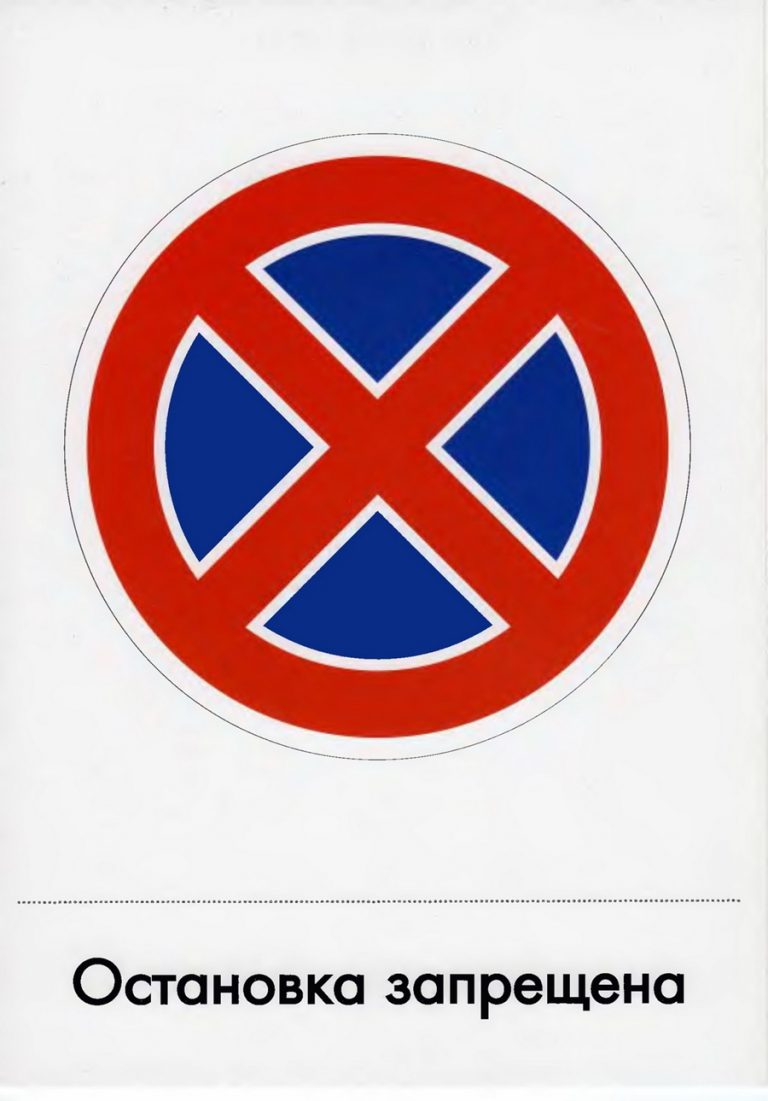 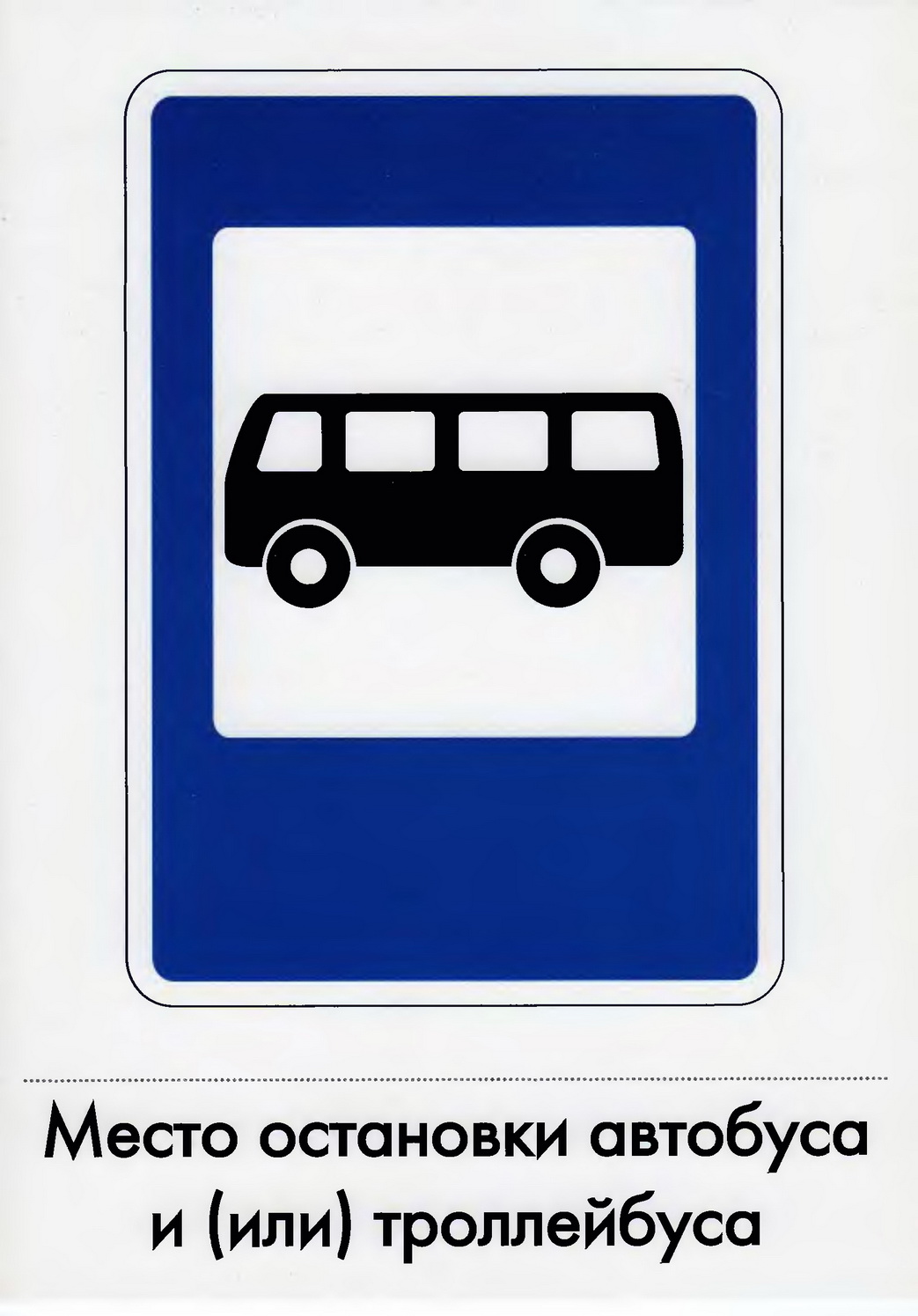 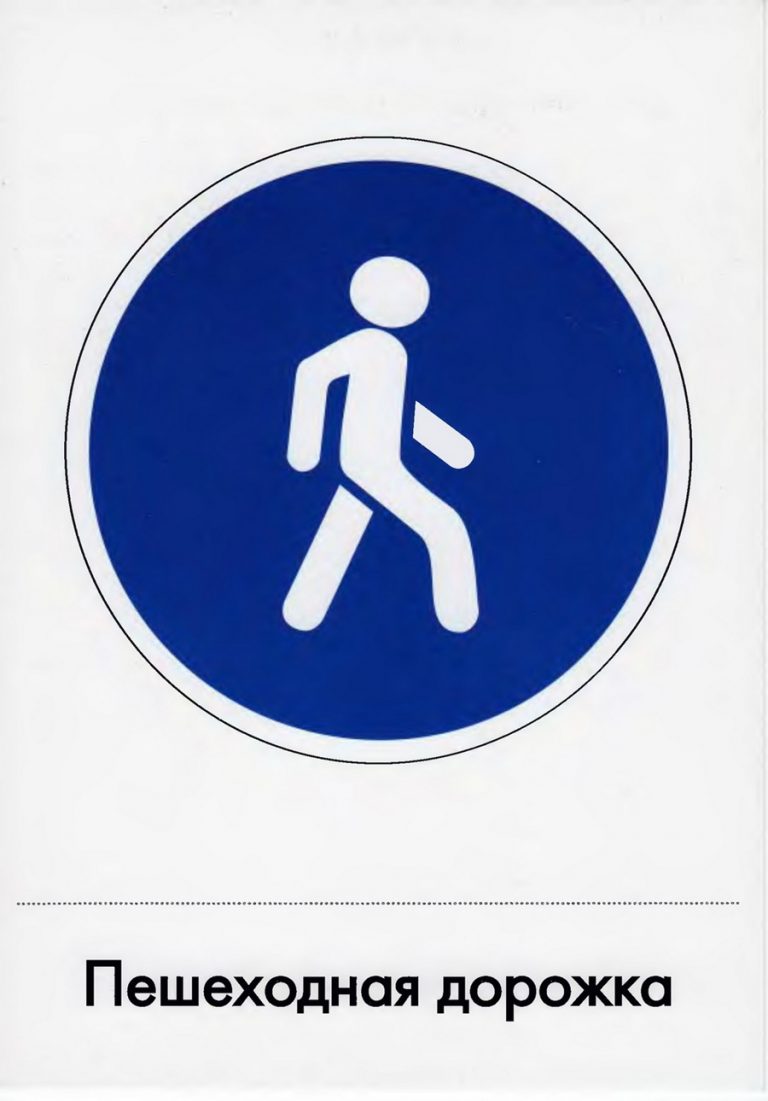 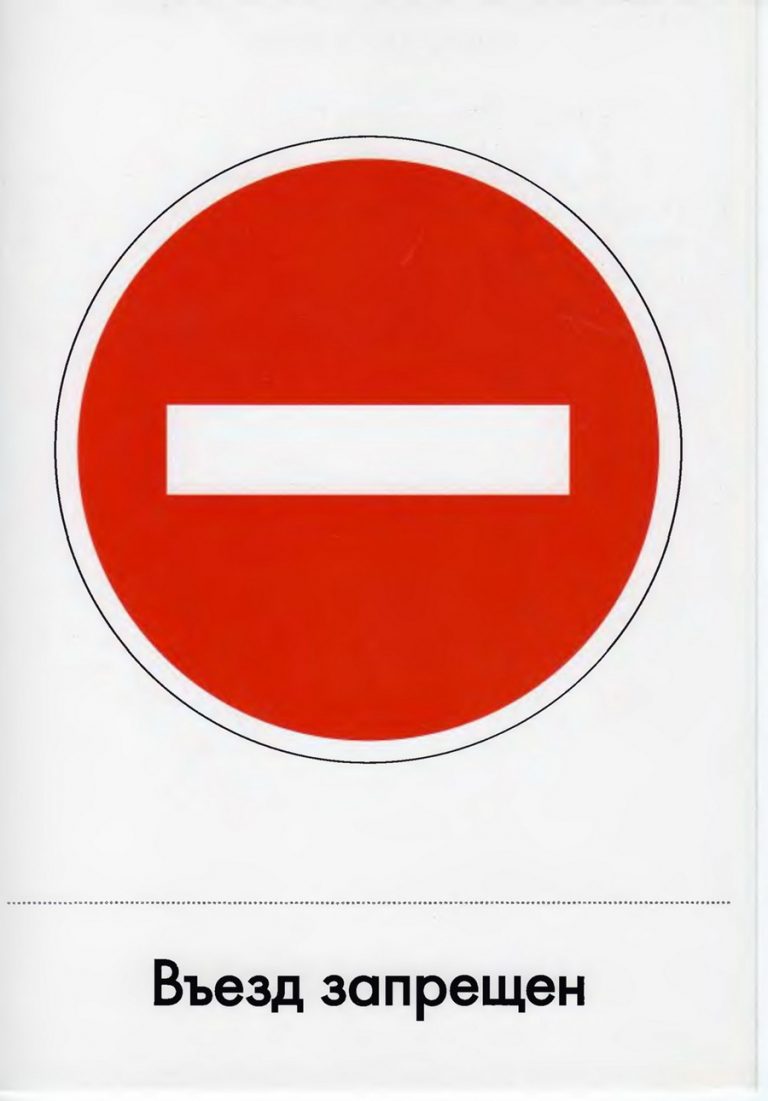 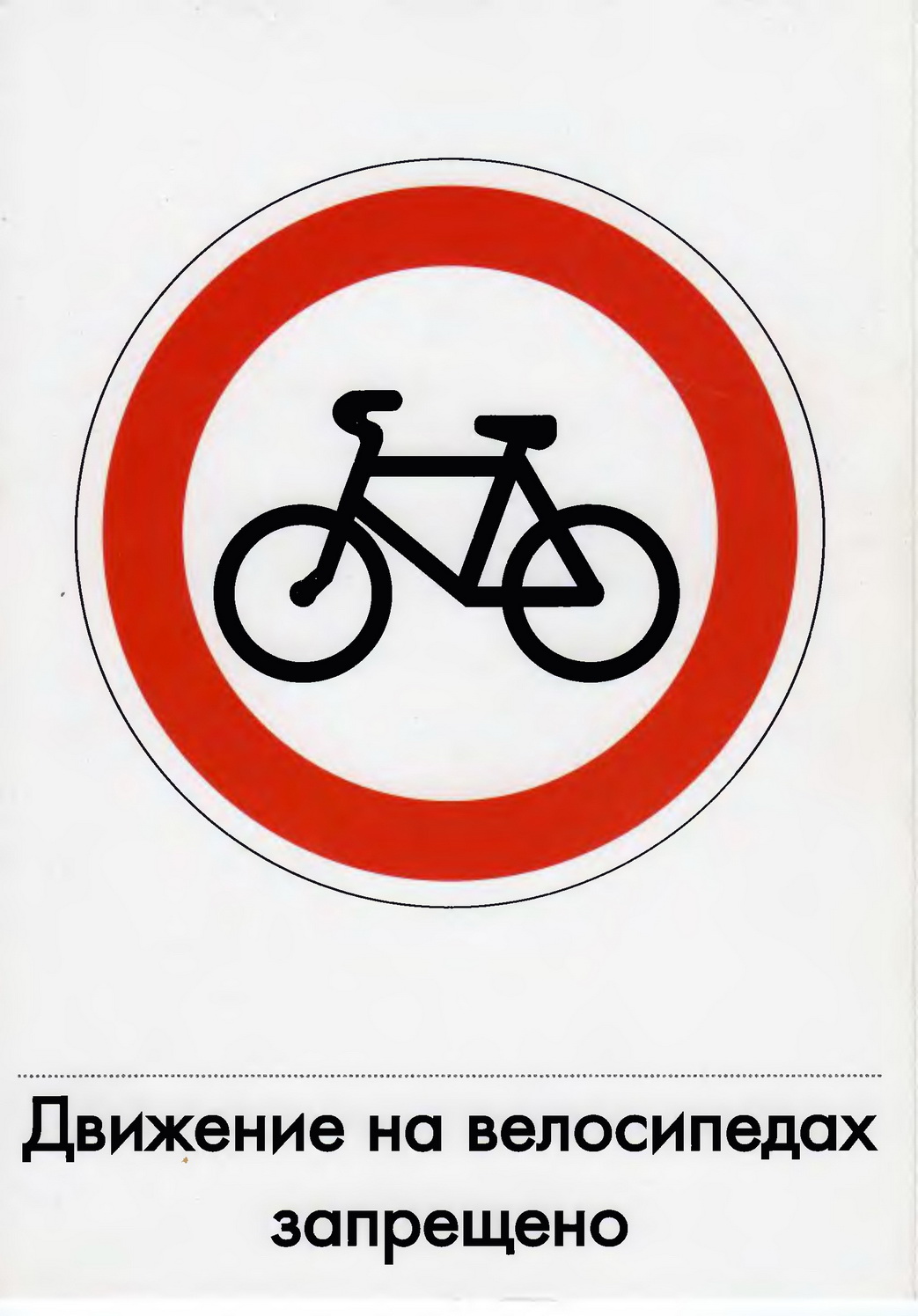 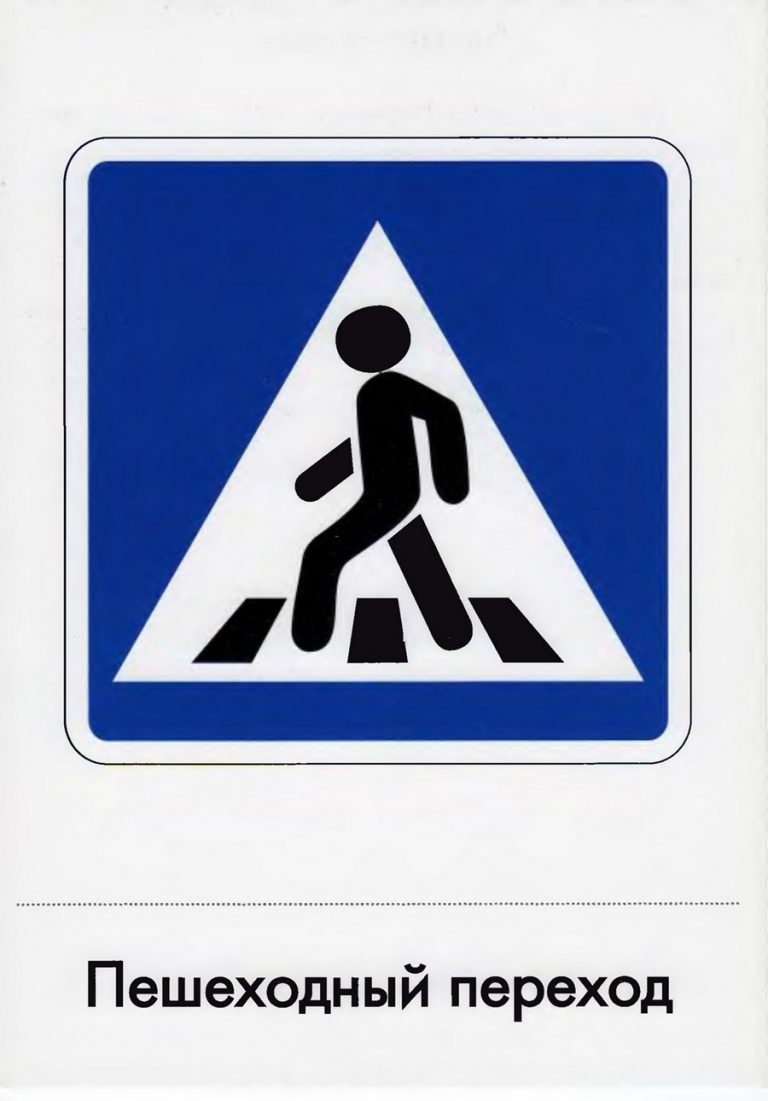                                  КОНСТРУИРОВАНИЕТема: «Автобус»Цель: активизировать знания детей о видах транспорта, воспитывать умение аккуратно выполнять все действия, закреплять умение ровно вырезать и наклеивать детали.Сделайте с детьми аппликацию «Автобус».  Для этого помогите ребенку вырезать нарисованный автобус и наклеить его на белый лист бумаги, пусть ребенок вырежет из бумаги черного цвета колеса автобуса, а из голубой бумаги окошки и правильно расположив их наклеит.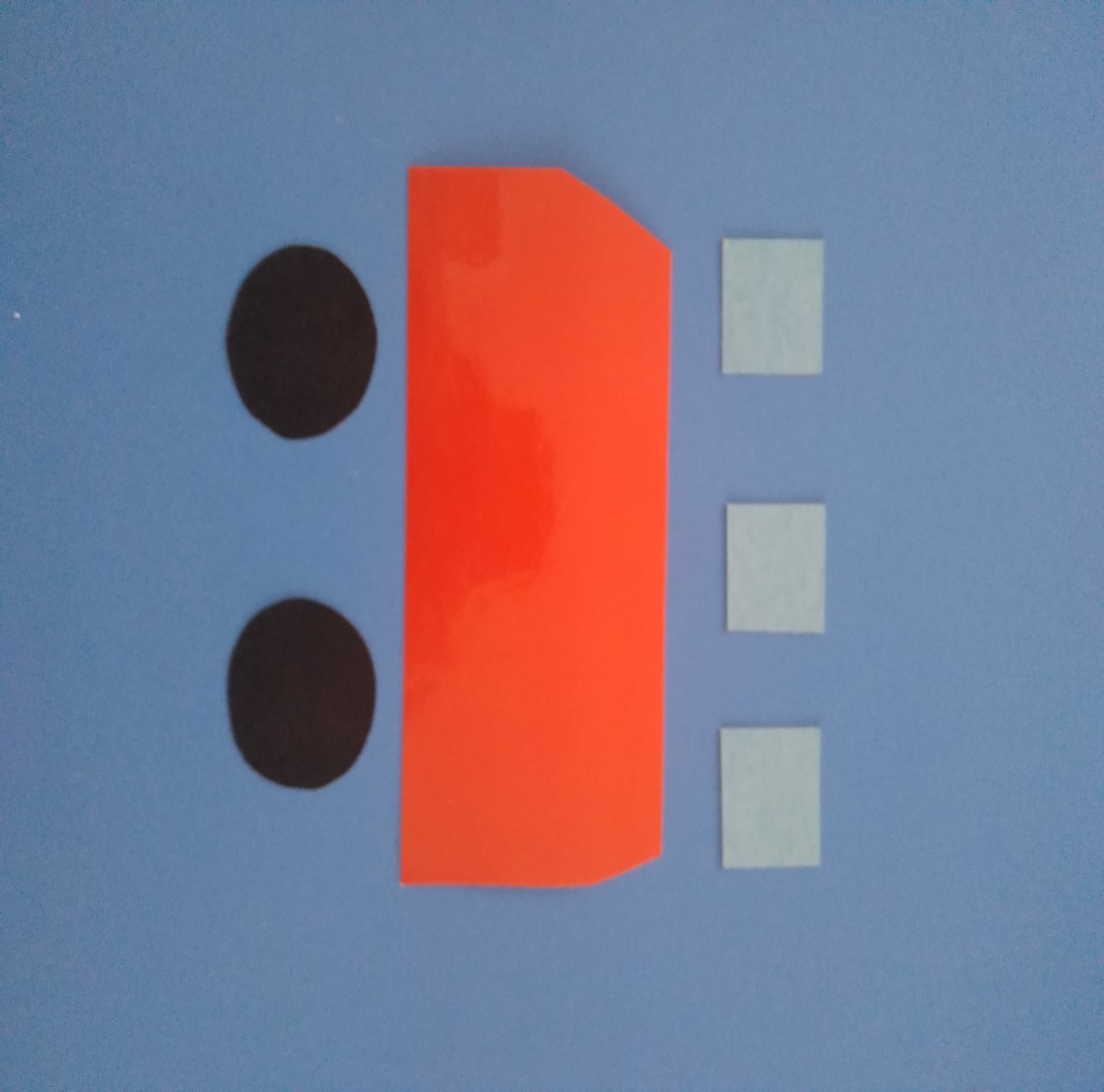 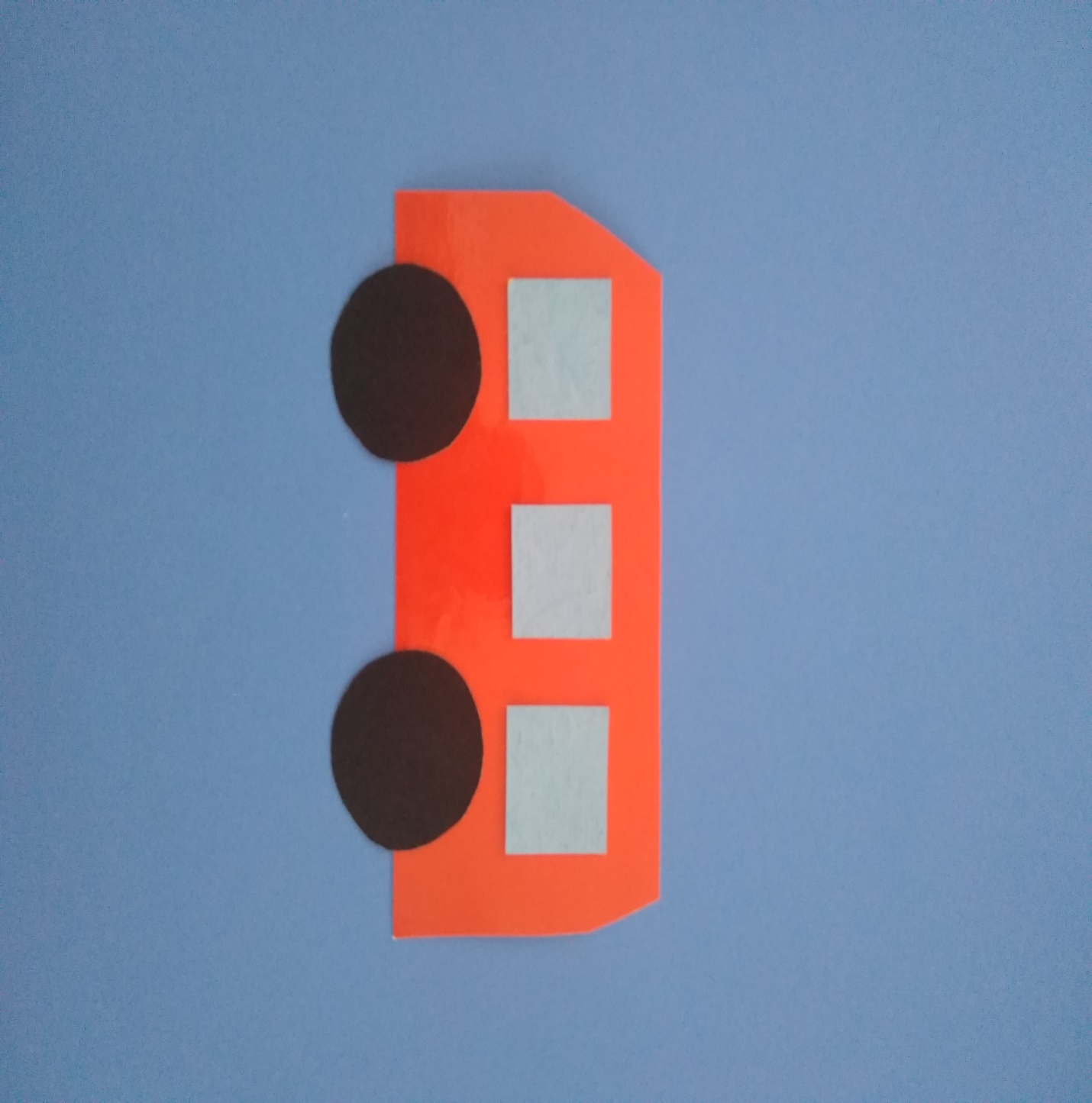                                                  ЛЕПКАТема: «Буква, с которой начинается твое имя»Цель: упражнять в самостоятельном создании индивидуальных художественных образов в лепке, добиваться при создании буквы миниатюрности и выразительности. Предложите детям слепить букву, с которой начинается его имя ( имя мамы, папы, сестры, брата). Попробуйте слепить музыкальные знаки (скрипичный ключ, ноту).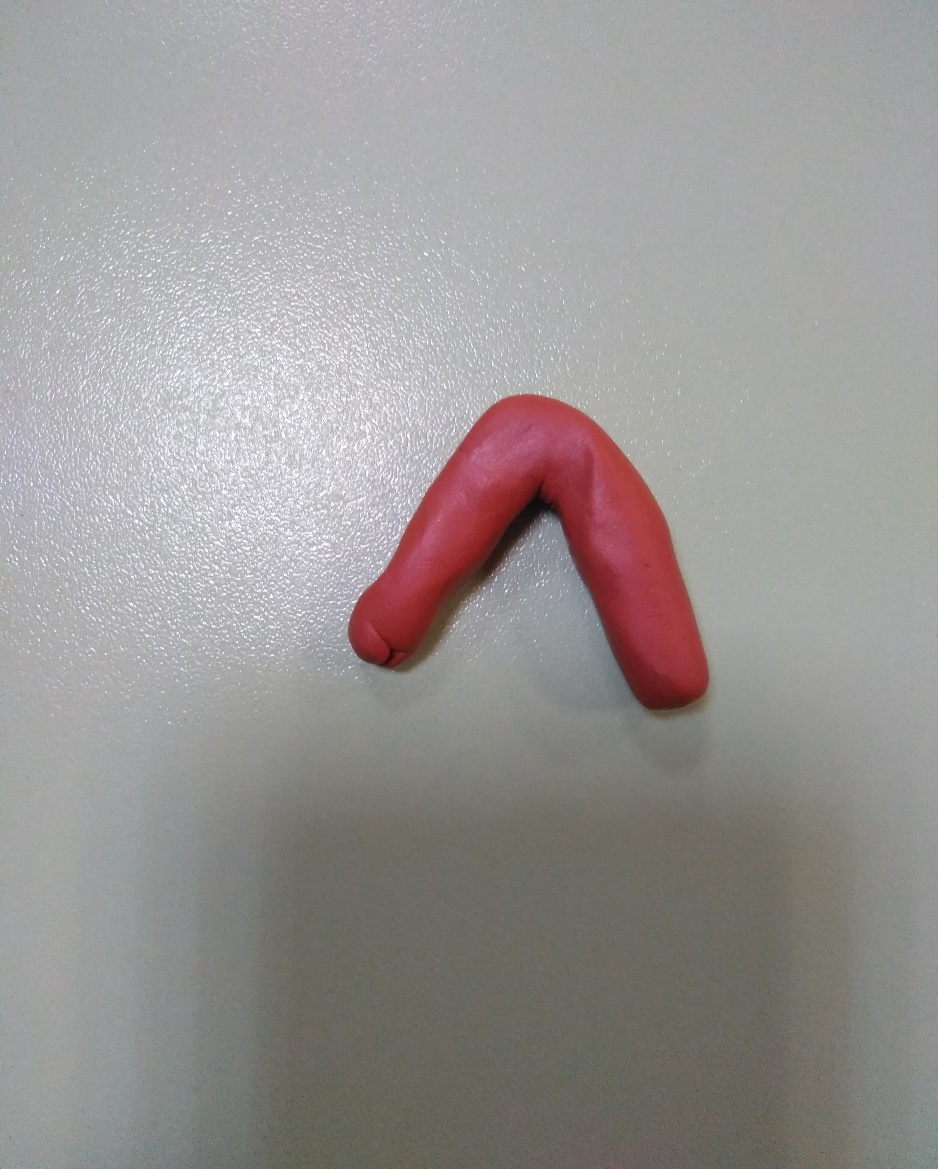 Приложение.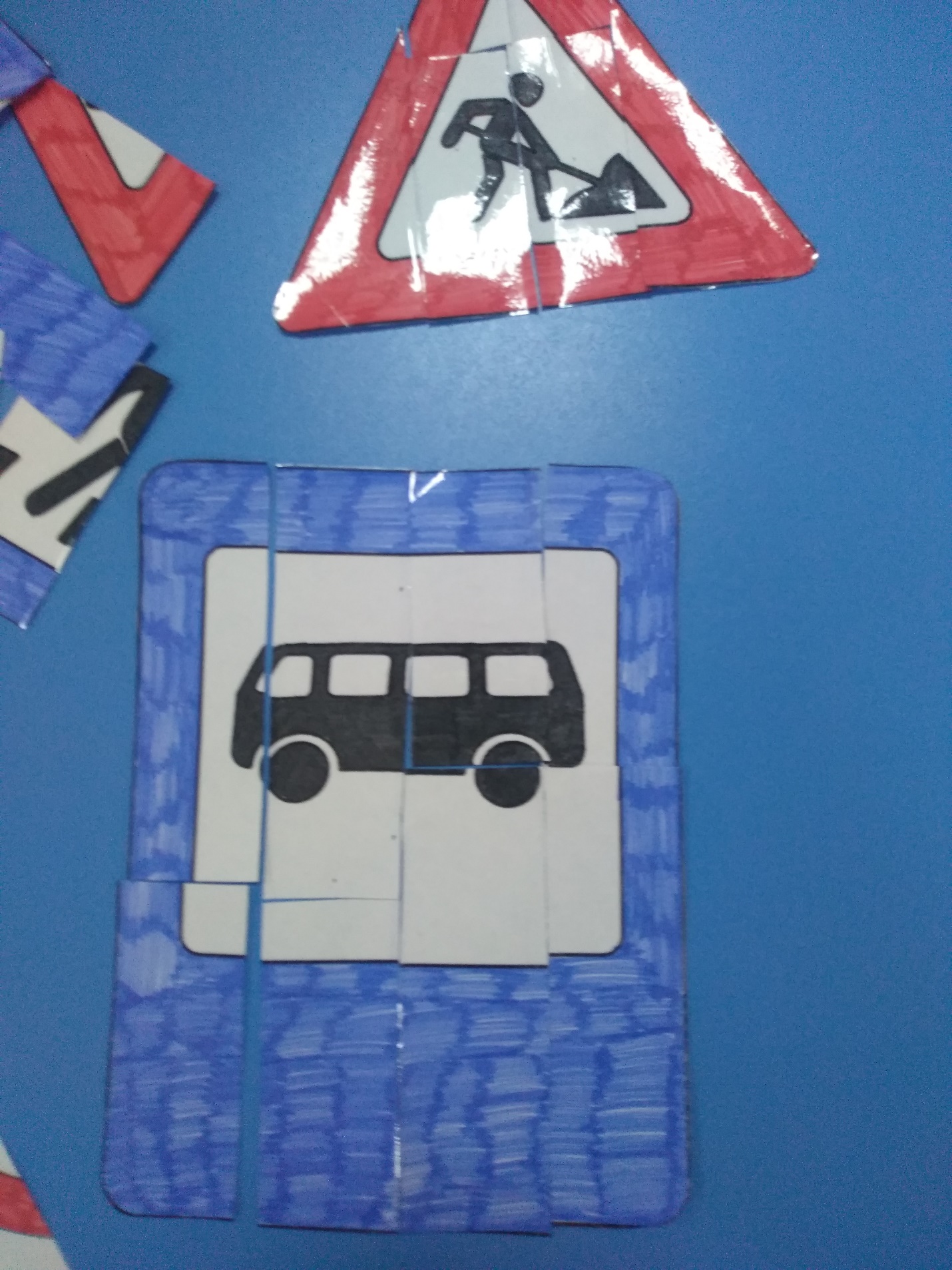 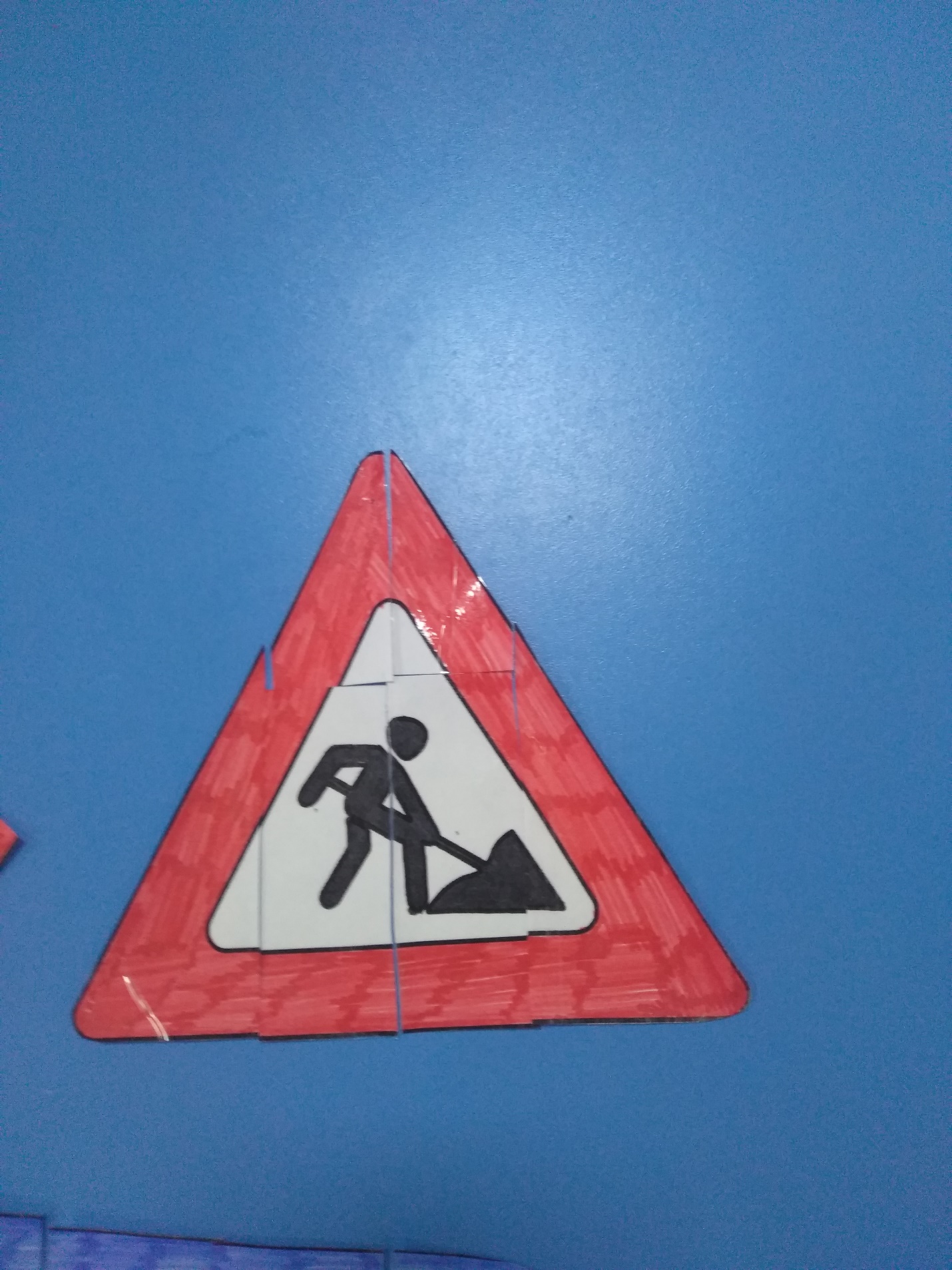 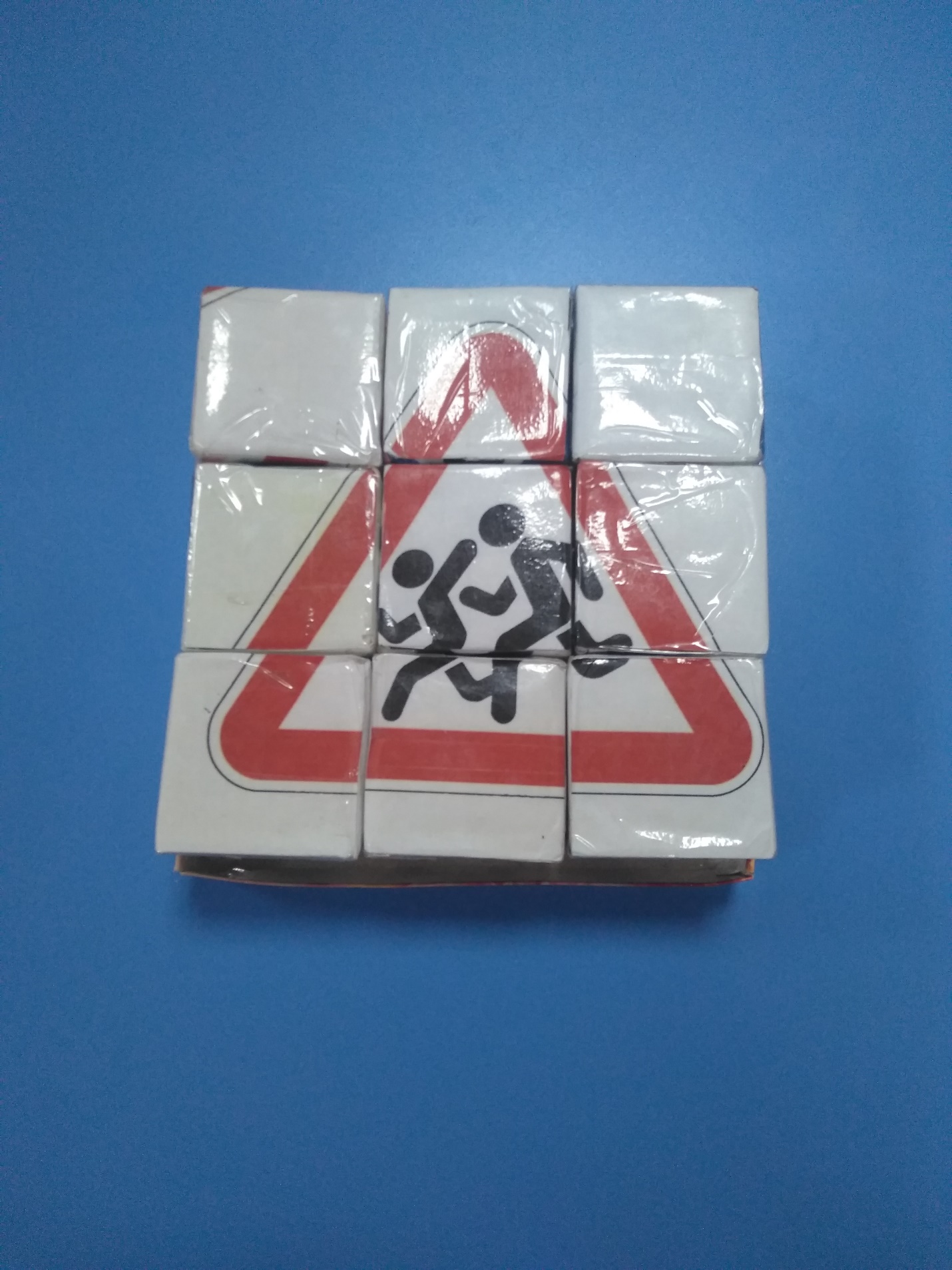 